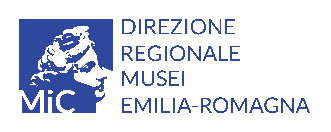 Modulo richiesta concessione in usoFacility use request form Da inviare a / Send to:  drm-ero@cultura.gov.itIl sottoscritto / The undersignedNome / Name …............................................Cognome / Surname …………………………………..Ditta / Editore /Company / Publishing house …………………………………………………..........Via / Street ….....................................................................................................  n. .............................Codice postale / Postcode …..............................Città / Town….........................................................Provincia / Province-State ….....................................Nazione / Country…........................................Telefono / Phone …................................... Email …...........................................................................CHIEDE/requestsla concessione in uso di / the temporary use of the following facility:Sito museale / Museum site  ………………………………………………………………………………Settore specifico, spazio, sala etc. (eventuali) / Any specific area, space, room…………………………………………………………………………………………………………per il seguente scopo / for the following purposes:□  Manifestazione/evento di natura culturale / Cultural event………………………………………………………………………………………………………………………………………………………………………………………………………………………………………………………………………………………………………………………………□  Manifestazione/evento di natura ricreativa / Recreational event………………………………………………………………………………………………………………………………………………………………………………………………………………………………………………………………………………………………………………………………□  Visita fuori orario di apertura al pubblico / Out of hours visit………………………………………………………………………………………………………………………………………………………………………………………………………………………………………………………………………………………………………………………………□  Altro / Other………………………………………………………………………………………………………………………………………………………………………………………………………………………………………………………………………………………………………………………………  data/e , orari richiesti per la manifestazione / evento / Dates and times required:……………………………………………………………………………………………………………………………………………………………………………………………………………………eventuali date e orari richiesti per l’allestimento e/o il disallestimento della manifestazione / evento / Any dates and times required for the preparation and/or dismantlement of the event:……………………………………………………………………………………………………………………………………………………………………………………………………………………numero dei partecipanti alla manifestazione / evento / Number of participants in the event:……………………………………………………………………………………………………………………………………………………………………………………………………………………Il richiedente dichiara di aver preso visione del disciplinare per le concessioni in uso della Direzione Musei dell’Emilia-Romagna e di impegnarsi ad osservare tutte le condizioni in esso indicate / The applicant acknowledges to have read the relevant terms and conditions set forth by the Direzione Musei dell’Emilia-Romagna ("DISCIPLINARE PER LE CONCESSIONI IN USO E RIPRODUZIONI DEI BENI CULTURALI") and undertakes to comply with all the provisions therein.Il richiedente dichiara di aver preso visione dell’Informativa sul Trattamento dei dati Personali ai sensi dell’art. 13 del Regolamento UE 2016/679 in materia di Protezione dei Dati Personali. / The applicant declares to have read the information notice on the processing of personal data pursuant to art. 13 of the 2016/679 EU Regulation on the Protection of Personal Data.Data/Date										Firma/Signature                                                                                                                       